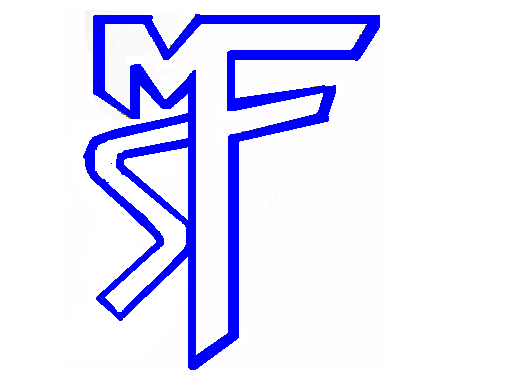 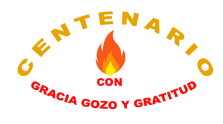            ColegioSagrada Familia de NazarethPlan PedagógicoTutorial para padres y apoderadosFECHASemana del 03 al 07 de AgostoCurso1° Año Básico A-BAsignaturaMatemáticaObjetivoDemostrar que comprenden la adición y la sustracción de números del 0 al 20 progresivamente, de 0 a 5, de 6 a 10 usando un lenguaje cotidiano para describir acciones desde su propia experiencia; representando adiciones y sustracciones con material concreto y pictórico, de manera manual y/o usando software educativo; representando el proceso en forma simbólica.Material para utilizar en actividadesActividad 1: Descubrir las dos sumas y las dos restas para cada diagrama. Computador, Tablet o celular con acceso a internet.Video 5:https://www.facebook.com/FundacionPromoeduc/videos/576537496377811/Cuaderno de matemática (para realizar los ejercicios del video).Actividad 2:Computador, Tablet o celular con acceso a internet.Tutorial de actividadesActividad 1: Abrir link de video 5.https://www.facebook.com/FundacionPromoeduc/videos/576537496377811/En este video encontrarán las dos sumas y dos restas para cada diagrama. Observar y luego desarrollar actividad de acuerdo a lo que se indica en video.Registrar en el cuaderno las actividades que se muestran en el video.Actividad 2: Abrir link Prueba Unidad 3: Sustracción de números hasta 10.   https://es.liveworksheets.com/sy918503olDesarrollar la evaluación y enviar.  Presionar botón “TERMINADO” Presionar opción “ENVIAR MIS RESPUESTAS A MI PROFESOR/A”Completar datos personales y completar correo de profesora jefe.1°A b.malle@colegiosfnvalpo.cl1°B g.torres@colegiosfnvalpo.clAl finalizar fotografiar las actividades de tu trabajo, adjuntarlo en tu tarea de Classroom y enviar a profesora jefe como “TAREA COMPLETADA”.